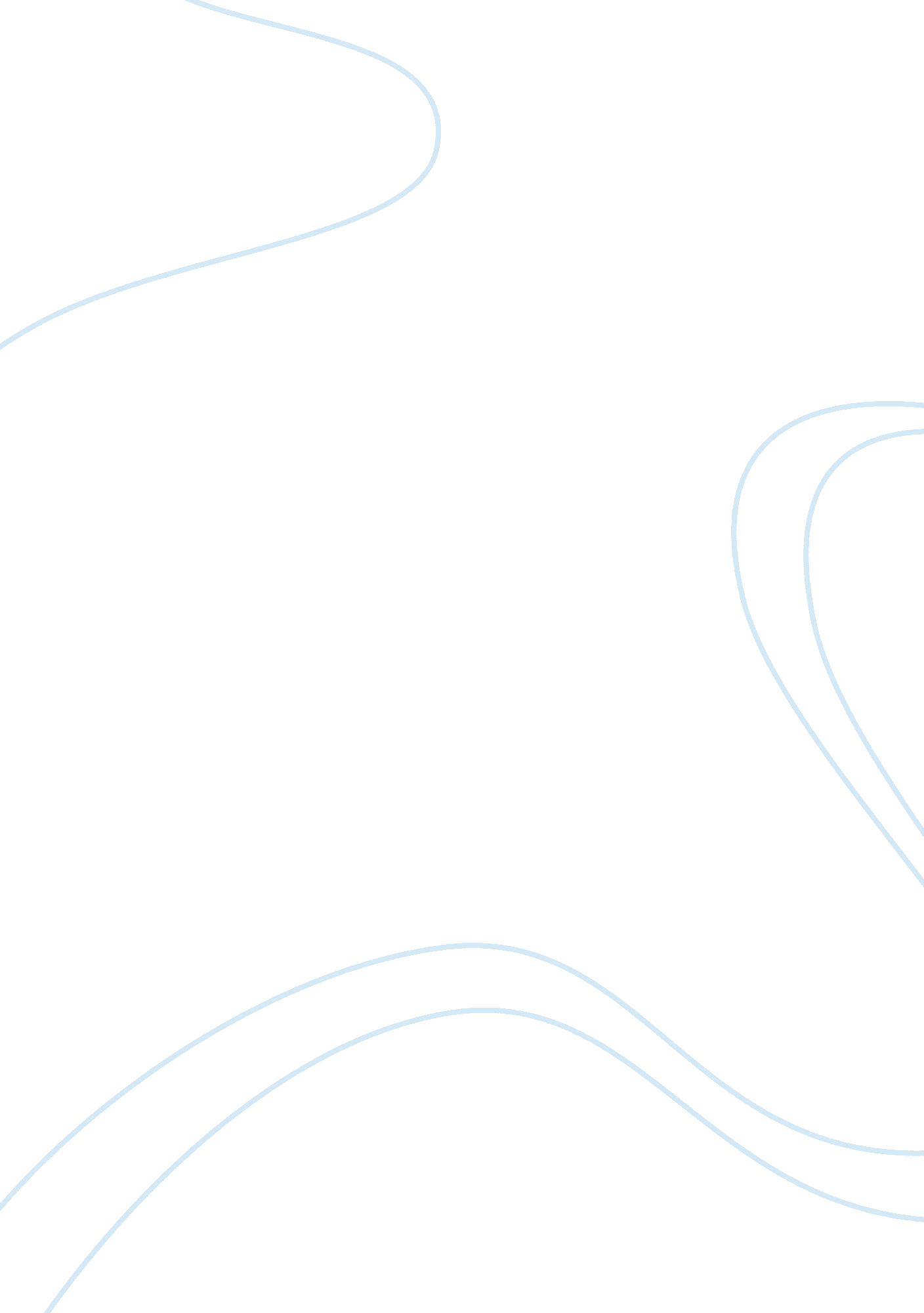 Five ways of presenting nonverbal messages in a positive mannerLiterature, Russian Literature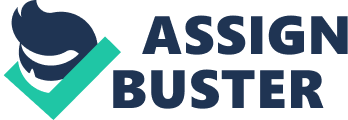 The five different ways under which nonverbal messages are deemed as a step in the right direction include in the wake of the interviewee emphasizing a particular point, making the point clear, getting the message across, making a statement in a vivid fashion and lastly demonstrating critical thinking on his part. What this means is that the nonverbal messages give out the positivity about this candidate if these happen on an automatic yet subtle way. These must not overcome the message which is being transmitted orally. These five ways suggest that the interviewee understands the supervisory position in a very adequate way and he is well aware of the tasks that need to be undertaken by him in a proactive fashion. The manner in which he makes a point through his nonverbal gestures is important because it says a lot about his confidence and positive attitude which he manifests during the length of the interview itself. (Leathers, 1992) 
These five different ways can be employed in different ways but the need is to understand how to make the best use of the same. 